РЕШЕНИЕ                                   23 августа 2023 года  № 79    а. ХакуринохабльО введении дополнительных ставок должности педагога дополнительного образования в штатное расписаниеобщеобразовательных организаций в 2023 году      Рассмотрев представленное Управлением образования администрации муниципального образования «Шовгеновский район» ходатайство о введении дополнительных ставок должности педагога дополнительного образования в штатное расписание общеобразовательных организаций в 2023 году, Совет народных депутатов муниципального образования «Шовгеновский район» РЕШИЛ:1.Ввести дополнительные ставки должности педагога дополнительного образования в штатное расписание следующих общеобразовательных организаций с 1 сентября 2023 года:2.Опубликовать настоящее решение в газете «Заря», а также разместить на официальном сайте муниципального образования «Шовгеновский район».3.Настоящее решение вступает в силу со дня его подписания.Председатель Совета народных депутатовмуниципального образования«Шовгеновский район»                                                                      А.Д. Меретуков                                                                                                          РЕСПУБЛИКА АДЫГЕЯСовет народных депутатовМуниципального образования«Шовгеновский  район»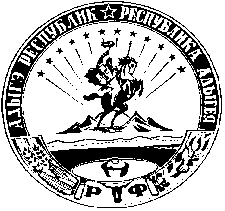 АДЫГЭ РЕСПУБЛИКМуниципальнэ образованиеу«Шэуджэн район» янароднэ депутатхэм я Совет№Общеобразовательная организацияНаправленностьКоличество часов в неделюКоличество ставок1.МБОУ СОШ №9 х.ТихоновХудожественная80,442.МБОУ СОШ №9 х.ТихоновТуристско-краеведческая80,443.МБОУ ООШ №12х.МамацевХудожественная 40,225.ИТОГО201,1